Государственное бюджетное дошкольное образовательное учреждение детский сад №43комбинированного вида Центрального района Санкт-Петербурга ПРИНЯТО                                                                                          УТВЕРЖДАЮПедагогическим советом                                                                    Заведующий ГБДОУ №43ГБДОУ детский сад №43                                                                   ________/Василенко Т.Н./протокол №____                                                                                (приказ №____ от _____)от ______202___годаРАБОЧАЯ ПРОГРАММАУЧИТЕЛЯ-ДЕФЕКТОЛОГА ГРУППЫ КОМПЕНСИРУЮЩЕЙ НАПРАВЛЕННОСТИ ДЛЯ ДЕТЕЙ С ЗПР «ЛУЧИКИ»на 2023-2024 учебный годсоставлена на основеОбразовательной программы дошкольного образования ГБДОУ детский сад №43 комбинированного видаЦентрального района Санкт-ПетербургаСоставил: учитель-дефектологВогоровская Т.В.Санкт-Петербург2023СОДЕРЖАНИЕI. ЦЕЛЕВОЙ РАЗДЕЛ1.1 Пояснительная записка…………………………………………….………..31.2. Цели и задачи рабочей программы………………………………….……..41.3. Принципы и подходы к формированию рабочей программы……………51.4. Значимые характеристики для разработки рабочей программы. Краткая психолого-педагогическая характеристика особенностей психофизиологического развития детей……………………………………….61.5. Планируемые результаты освоения Программы воспитанниками группы……………………………………………………………………………91.5.1. Целевые ориентиры освоения программы детьми с ЗПР………………91.6. Система педагогической диагностики (мониторинга) достижения детьми планируемых результатов освоения основной адаптированной программы дошкольного образования………………………………………..…………….12II. СОДЕРЖАТЕЛЬНЫЙ РАЗДЕЛ2.1. Комплексно-тематическое планирование………………………………..142.2. Содержание коррекционно-развивающей работы……………………….332.3. Организация взаимодействия с педагогами………………………………382.4. Организация и формы взаимодействия с родителями (законными представителями) воспитанников………………………………………………40III. ОРГАНИЗАЦИОННЫЙ РАЗДЕЛ3.1. Структура реализации образовательной деятельности………………..…443.2. Создание развивающей предметно-пространственной среды группы………………...…………………………………………………..453.3. Методическое обеспечение образовательной деятельности (список литературы, ЭОР, др.)…………………………………………………………46I. ЦЕЛЕВОЙ РАЗДЕЛ1.1 Пояснительная запискаРабочая программа коррекционно-развивающей работы учителя-дефектолога Вогоровской Татьяны Владимировны в подготовительной к школе группе компенсирующей направленности для детей с ЗПР «Лучики» разработана в соответствии с федеральными, региональными и локальными нормативными документами:Федеральный закон от 29 декабря 2012 г. № 273-ФЗ «Об образовании в Российской Федерации»;Приказ Министерства образования и науки Российской Федерации от 17 октября 2013 г. № 1155 «Об утверждении федерального государственного образовательного стандарта дошкольного образования»; Приказ Минпросвещения России от 24.11.2022 N 1022 «Об утверждении федеральной адаптированной образовательной программы дошкольного образования для обучающихся с ограниченными возможностями здоровья (Зарегистрировано в Минюсте России 27.01.2023 N 72149); Приказ Минпросвещения России от 31.07.2020 № 373 «Об утверждении Порядка организации и осуществления образовательной деятельности по основным общеобразовательным программам — образовательным программам дошкольного образования»;Постановление Главного государственного санитарного врача Российской Федерации от 28 сентября 2020 года №28 об утверждении санитарных правил СП 2.4.3648-20 "Санитарно-эпидемиологические требования к организациям воспитания и обучения, отдыха и оздоровления детей и молодежи"; Распоряжение Минпросвещения России от 06.08.2020 N Р-75 (ред. от 06.04.2021) "Об утверждении примерного Положения об оказании логопедической помощи в организациях, осуществляющих образовательную деятельность"; Разъяснения по вопросу регулирования рабочего времени учителей-логопедов организаций, осуществляющих образовательную деятельность, при выполнении ими должностных обязанностей. 24.11. 2020 ДГ-2210/07;Образовательная программа дошкольного образования ГБДОУ детский сад №43 комбинированного вида Центрального района Санкт-Петербурга; Устав ГБДОУ детский сад №43.Программа определяет содержание и организацию коррекционно-развивающей деятельности дошкольников 6-7 лет с тяжёлым нарушением речи и направлена на:квалифицированную коррекцию недостатков в   психическом и физическом развитии;развитие интеллектуальных и личностных качеств;формирование предпосылок учебной деятельности как условие социальной успешности;сохранение и укрепление здоровья детей.Программа реализуется на государственном языке Российской Федерации. Программа определяет содержание и организацию образовательной деятельности на уровне дошкольного образования для детей дошкольного возраста от 6 до7 летСрок реализации рабочей программы: 2023-2024 учебный год1.2. Цели и задачи рабочей программыЦель: выстраивание системы коррекционно – развивающей работы, максимально обеспечивающей создание условий для развития каждого ребёнка с тяжелым нарушением речи, его позитивной социализации, личностного развития, развития инициативы и творческих способностей на основе сотрудничества со взрослыми и сверстниками в соответствующих возрасту видах деятельности, а также максимальное сближение культурного и биологического в развитии дошкольников с ЗПР.Задачи программы:своевременная компенсация   нарушений в психоречевом развитии дошкольников;социально-личностное и познавательное развитие, коммуникативно-деятельностное взаимодействие;обеспечение единства подходов к воспитанию детей в условиях дошкольного образовательного учреждения и семьи.1.3. Принципы и подходы к формированию рабочей программы       Содержание программы определено с учетом принципов, которые для детей с задержкой психического развития приобретают особую значимость.Принцип индивидуального и дифференцированного подходаПредполагает создание благоприятных условий, учитывающих как индивидуальные особенности каждого ребенка (особенности высшей нервной деятельности, темперамента и формирующегося характера, скорость протекания мыслительных процессов, уровень сформированности знаний, умений и навыков, уровень развития эмоциональной сферы), так и типологические особенности, свойственные данной категории детей.Принцип доступностиПредполагает учет возрастных и психофизиологических особенностей детей, подбор системы упражнений, которые соответствуют не только уровню актуального развития ребенка, но и «зоне его ближайшего развития». От простого к сложномуОбучение любого ребенка строится в соответствии с этим принципом.Принцип наглядностиВ образовательном процессе используются различные наглядные средства: предметные (реальные предметы и их копии – муляжи, куклы, игрушечная посуда, мебель, одежда, транспорт, животные и т.д.), образные (иллюстрации, картины, видеосюжеты). Выбор средств наглядности зависит от возраста детей, содержания образовательной программы и от этапа работы с ребенком.Принцип последовательности и систематичностиУчет этого принципа позволяет сформировать у детей систему определенных знаний, умений, навыков. Принцип повторяемости материалаПринцип научностиПринцип научности предполагает научный характер знаний, которые преподносятся детям, даже если эти знания адаптируются с учетом познавательных возможностей ребенка и носят элементарный характер.Принцип ранней педагогической помощиПрограмма реализуется в совместной деятельности с учетом интеграции следующих образовательных областей:Социально-коммуникативное развитиеПознавательное развитиеРечевое развитиеХудожественно-эстетическое развитиеФизическое развитие1.4. Значимые характеристики для разработки рабочей программы. Краткая психолого-педагогическая характеристика особенностей психофизиологического развития детейНа начало учебного года в группе компенсирующей направленности для детей с ЗПР «Лучики» 7 детей в возрасте от 6 до 7 лет. Краткая психолого-педагогическая характеристика особенностей психофизиологического развития детей группыПри разработке программы учитывался контингент воспитанников и результаты углублённого обследования познавательного развития детей. Дети данной категории зачислены на занятия с учителем-дефектологом по рекомендации ТПМПК.У детей с ЗПР наблюдается общая психическая незрелость, низкая познавательная активность, которая проявляется, хотя и не равномерно, но в основных видах психической деятельности. Этим обусловлены особенности восприятия, памяти, внимания, мышления и эмоционально-волевой сферы детей с ЗПР. Отмечается недостаточность процесса переработки сенсорной информации. Зачастую дети не могут целостно воспринимать наблюдаемые объекты, они воспринимают их фрагментарно, выделяя лишь отдельные признаки. У них беден и узок круг представлений об окружающих предметах и явлениях. Представления нередко не только схематичны, не расчленены, но даже и ошибочны, что самым отрицательным образом сказывается на содержании и результативной стороне всех видов их деятельности.Некоторое отставание и своеобразие обнаруживается в развитии мыслительной деятельности детей. Четверо из них не владеют в полной мере интеллектуальными операциями, являющимися необходимыми компонентами мыслительной деятельности (анализ, синтез, сравнение, обобщение и абстрагирование). Все дети имеют особенности внимания: рассеянность, недостаточную концентрацию, трудности переключения. Это особенно проявляется в	условиях, когда выполнение задания осуществляется при наличии нескольких одновременного действующих раздражителей. Присутствует неравномерность и замедленность развития устойчивости внимания. Эти особенности внимания обуславливаются недостаточным развитием интеллектуальной активности, несовершенством навыков и умений самоконтроля, недостаточным развитием чувства ответственности и интереса к учению.У	некоторых воспитанников группы наблюдаются недостатки памяти, причем это касается всех видов запоминания: непроизвольного и произвольного, кратковременного и долговременного. Причиной трудностей непроизвольного запоминания является снижение познавательной активности этих детей. Наглядный материал запоминается лучше вербального, а непроизвольное запоминание страдает в меньшей степени, чем произвольное. У них снижена как механическая, так и логическая память. Снижение уровня логической памяти обусловлено недостаточностью смысловой переработки полученной информации. Отмечается своеобразие кратковременной памяти; снижение объема и скорости памяти, медленное нарастание продуктивности запоминания, излишняя заторможенность.Своеобразна речь детей. Грубое недоразвитие речи может проявляться в нарушениях звукопроизношения, бедности и недостаточной дифференцированности словаря, трудностях усвоения логико-грамматических конструкций. У значительной части детей наблюдается недостаточность фонетико-фонематического восприятия, снижения слухоречевой памяти. Значительно отстают в развитии лексическая, семантическая, фонетическая стороны речи. Наблюдаются трудности в автоматизации поставленных звуков, низкая способность к осуществлению языкового анализа и синтеза.Дети с ЗПР испытывают трудности ориентировании во времени и пространстве. Часто дети не могут запомнить цвета, формы предметов, очертания букв, цифр. Также у них отмечается недостаточная координация пальцев, кисти руки, недоразвитие мелкой и общей моторики.Так же у детей отмечается нарушения эмоционально-волевой сферы. Им присущи нестойкость интересов, пониженная наблюдательность, замкнутость, негативизм, неуверенность в себе, обидчивость, трудности в общении с окружающими, в налаживании контактов со сверстниками, суетливость, частая смена настроения. 1.5. Планируемые результаты освоения Программы воспитанниками группыВ соответствии с ФГОС ДО специфика дошкольного детства и системные особенности дошкольного образования делают неправомерными требования от ребенка дошкольного возраста конкретных образовательных достижений. Поэтому результаты освоения Программы представлены в виде целевых ориентиров дошкольного образования и представляют собой возрастные характеристики возможных достижений ребенка с ЗПР к концу дошкольного образования. Реализация образовательных целей и задач Программы направлена на достижение целевых ориентиров дошкольного образования, которые описаны как основные характеристики развития детей с ЗПР. Они представлены в виде изложения возможных достижений воспитанников на разных возрастных этапах дошкольного детства. В соответствии с особенностями психофизического развития ребенка с ЗПР планируемые результаты освоения Программы предусмотрены в ряде целевых ориентиров.1.5.1. Целевые ориентиры освоения программы детьми с ЗПРСоциально – коммуникативное развитие (игра)Ребенок:может выполнить   ролевые действия, понимает и называет свою роль;выполняет ролевые действия, изображающие социальные функции людей;отображает в игровых действиях отношения между людьми (подчинение, сотрудничество);использует в ходе игры доступные натуральные предметы, их модели, предметы-заместители;передает в сюжетно-ролевых социальных отношений;вступает в ролевое взаимодействие с детьми;стремится к самостоятельности, проявляет относительную независимость от взрослого;проявляет доброжелательное отношение к детям, взрослым, оказывает помощь в процессе деятельности, благодарит за помощь.Познавательное развитие (ЭМП, сенсорное развитие, конструирование, ознакомление с окружающим)Ребенок:создает предметные конструкции из нескольких деталей (по образцу, схеме, условиям, замыслу);осваивает конструирование из бумаги и природного материала;выбирает из нескольких одну карточку по названию цвета или формырасполагает по величине несколько предметов одинаковой формы;занимается продуктивным видом деятельности, не отвлекаясь, в течение некоторого времени (25-30 минут);стремиться устанавливать причинно-следственные связи между условиями жизни, внешними и функциональными свойствами в животном и растительном мире на основе наблюдений и практического экспериментирования;имеет представление о независимости количества элементов множества от пространственного расположения предметов, составляющих множество, и их качественных признаков;осуществляет элементарные счетные действия с множествами предметов на основе слухового, тактильного и зрительного восприятия;анализирует объект, воспринимая его во всем многообразии свойств, определяет элементарные отношения сходства и отличия;имеет представления о времени на основе наиболее характерных признаков (по наблюдениям в природе, по изображениям на картинках); узнает и называет реальные явления и их изображения: контрастные времена года (лето и зима) и части суток (день и ночь);находит и различает простые графические образцы, конструирует из плоскостных элементов (геометрическая мозаика, геометрические фигуры) и палочек;моделирует целостный образ предмета из отдельных фрагментов (конструкторские наборы, сборно-разборные игрушки, разрезные картинки);действует по правилу или по инструкции в предметно-практических и игровых ситуациях;распределяет предметы по группам на основе общего признака (одежда, обувь, посуда);запоминает по просьбе взрослого шесть-семь названий предметов;знает основные цвета и их оттенки: оранжевый, коричневый, фиолетовый, серый, голубой;может ориентироваться  на плоскости листа;соотносит части реального предмета и его изображения, показывает и называет их, передает в изображении целостный образ предмета;Художественно-эстетическое развитие (восприятие художественной литературы):Ребенок:воспринимает на слух детские литературные произведения;понимает основной смысл произведения, может назвать имя главного героя(героев) произведения, дать характеристику поступкам героев, оценить их;может различать основные жанры литературы: сказка, рассказ, стихотворение;отвечает на простые вопросы взрослого на вопросы по содержанию литературного произведения;разучивает стихотворения 1.6. Система педагогической диагностики (мониторинга) достижения детьми планируемых результатов освоения основной адаптированной программы дошкольного образованияПедагогическая диагностика не предполагает специально созданных для ее проведения мероприятий, которые могут привести к нарушению режима и переутомлению детей. Педагогическая диагностика проводится в ГБДОУ в начале и в конце учебного года. Результаты педагогической диагностики могут использоваться исключительно для решения следующих образовательных задач: 1) индивидуализации образования (в том числе поддержки ребенка, построения его образовательной траектории или профессиональной коррекции особенностей его развития); 2) оптимизации работы с группой детей. Инструментарий для педагогической диагностики — карты наблюдений детского развития, позволяющие фиксировать индивидуальную динамику и перспективы развития каждого ребенка в ходе: коммуникации со сверстниками и взрослыми (как меняются способы установления и поддержания контакта, принятия совместных решений, разрешения конфликтов, лидерства и пр.); игровой деятельности; познавательной деятельности (как идет развитие детских способностей, познавательной активности); проектной деятельности (как идет развитие детской инициативности, ответственности и автономии, как развивается умение планировать и организовывать свою деятельность); художественной деятельности; физического развития. В ходе образовательной деятельности педагоги должны создавать диагностические ситуации, чтобы оценить индивидуальную динамику детей и скорректировать свои действия.Карты наблюдений детского развития с рекомендациями по выстраиванию индивидуальной траектории развития каждого ребенка по всем возрастным группам учитывают требования примерной основной программы дошкольного образования и ряд дополнительных программ, методик и технологий, позволяющих выполнять федеральный государственный образовательный стандарт дошкольного образования. II. СОДЕРЖАТЕЛЬНЫЙ РАЗДЕЛ2.1. Комплексно-тематическое планированиеПланирование индивидуально-подгрупповой работы с детьми 6-7 лет учителя-дефектолога2.2. Содержание коррекционно-развивающей работыОбщая цель коррекционной работы  – обеспечение коррекции нарушений и разностороннего развития с учетом возрастных и индивидуальных особенностей детей с ОВЗ и их особых образовательных потребностей, оказание им квалифицированной помощи в освоении Программы; создание условий для социальной адаптации. Задачи:Взаимодействовать со всеми специалистами ГБДОУ в процессе коррекционно - педагогического сопровождения детей с ограниченными возможностями здоровья.Выявлять индивидуальные особенности развития ребенка, его слабые стороны и способности к компенсации, определение оптимального педагогического маршрута.Формировать способы усвоения ребенком ОВЗ социального опыта, взаимодействия с людьми и предметами окружающей действительности.Развивать компенсаторные механизмы становления психики и деятельности проблемного ребенка.Предупреждать развитие вторичных отклонений познавательной сферы, поведения и личности в целом.Формировать у проблемного ребенка способы ориентировки в окружающей действительности(метод проб, практическое примеривание, зрительная ориентировка), предпосылки к учебной деятельности, обеспечивающие социальную успешность, сохраняющие и укрепляющие здоровье детей с нарушением интеллекта детей дошкольного возраста, а также предупреждающие возможные трудности в процессе школьного обучения.Сотрудничать с семьей для обеспечения полноценного развития аномального ребенка, обучать родителей отдельным психолого-педагогическим приемам, повышающих эффективность взаимодействия с ребенком, стимулирующим его возможности.Направления коррекционно-развивающей работы с детьми с ЗПРДиагностическое представляет собой процедуру обследования ребенка, обеспечивает выявление индивидуальных особенностей, недостатков психомоторного развития, речи, эмоциональной сферы и особых образовательных потребностей детей с ЗПР с целью создания благоприятных условий для овладения ими содержанием программного материала.Коррекционно-развивающее обеспечивает организацию педагогического процесса, способствующему коррекции недостатков в психофизическом и речевом развитии и включает в себя: коррекцию недостатков и развитие общих двигательных навыков, мелкой моторики;коррекцию недостатков и развитие сенсорных функций, восприятия и формирование эталонных представлений; коррекцию недостатков и развитие внимания, умения слушать;коррекцию недостатков и развитие зрительной и слухоречевой памяти;коррекцию недостатков и развитие мыслительной деятельности на уровне наглядно-действенного мышления; формирование элементарных пространственных представлений;развитие импрессивной и экспрессивной речи;развитие предметной и игровой деятельности (игра рядом);предупреждение недостатков в эмоциональной и поведенческой сферах;развитие познавательного интереса.Информационно-просветительское направленона осуществление разъяснительной деятельности в отношении педагогов и родителей по вопросам, связанным с особенностями осуществления процесса обучения и воспитания детей 6-7 лет с ЗПР. Содержание работы учителя – дефектологаКоррекция недостатков в физическом и (или) психическом развитии детей с ограниченными возможностями здоровья и оказание помощи этой категории в освоении программы.Выявление особых образовательных потребностей детей с ОВЗ, обусловленных недостатками в их физическом и (или) психическом развитии.Осуществление индивидуально - ориентированной психолого-медико-педагогической помощи детям с ОВЗ, с учетом особенностей психофизического развития и индивидуальных возможностей детей.Возможность освоения детьми с ОВЗ Программы и их интеграции в образовательном учреждении.Взаимодействие в разработке и реализации коррекционных мероприятий воспитателей, специалистов образовательного учреждения.Содержание коррекционной работы для детей с тяжелыми физическими и психическими нарушениями строить с акцентом на социализацию ребенка и формирование практически - ориентированных навыков.Образовательная область «Познавательное развитие»Развитие элементарных математических представленийЗадачи:формирование элементарных представлений о признаках предметов, количестве, числе, формирование способов измерения;выполнение простейших счетных операций, составление и решение арифметических задач на сложение и вычитание;дошкольники учатся различать и сравнивать предметы окружающего мира, обобщать и классифицировать их;приобретают навыки преобразования множеств в процессе наблюдений и совместных практических действий;усваивают элементарный математический словарь; важнейшей задачей обучения является развитие у детей познавательных интересов, мыслительных операций и речи.Образовательная область «Речевое развитие»Ознакомление с окружающим миром и развитие речиЗанятия для детей шестого и седьмого года жизни направлены на восполнение пробелов их предшествующего развития. Основными задачами являются:формирование обобщенных представлений о свойствах предметов (цвете, форме, величине), о расположении их в пространстве;дальнейшее накопление представлений и знаний о предметах и явлениях ближайшего окружения ребенка;повышение уровня сенсорного и умственного развития;обогащение и систематизация словаря;развитие устной диалогической и монологической речи.Ознакомление с художественной литературойЗадачи:формировать у детей интерес к книге, развивать умение воспринимать и понимать прочитанный текст;учить отвечать на вопросы по содержанию;самостоятельно пересказывать небольшие отрывки из сказки, рассказа, несложные произведения;развивать умение сопереживать, сочувствовать героям, давать им элементарную характеристику и оценку их поступков;развивать у детей творческое воображение, образность мышления;тренировать зрительное и слуховое восприятие, память;укрепление мелкой моторики руки.Технология организации дефектологического обследования:1. Ориентировочный этап.Задачи:сбор анамнестических данных;выяснение запроса родителей;выявление предварительных данных об индивидуальных особенностях ребенка.Виды деятельности:изучение медицинской и педагогической документации;изучение интересов и предпочтений ребенка;беседа с родителями.2. Диагностический этап.Диагностический этап представляет собой процедуру обследования ребенка.Задачи психолого-педагогической диагностики:раннее выявление отклонений в развитии;выявление причин и характера первичных нарушений в развитии у ребенка, определение степени тяжести этого нарушения;выявление индивидуально-психологических особенностей развития ребенка (личностных и интеллектуальных);определение условий воспитания ребенка;обоснование педагогического прогноза;разработка программы и планов индивидуальной работы с детьми;организация коррекционной работы с родителями и детьми.Методы дефектологического обследования:беседа с ребенком;наблюдение за ребенком;игра;выполнение различных заданий.Методика проведения обследования познавательной деятельности:принятие задания;способы выполнения задания;обучаемость в процессе обследования;отношение к результату своей деятельности.3. Аналитический этап.Задачей аналитического этапа является интерпретация полученных данных и заполнение карт по результатам психолого-педагогического обследования детей.2.3. Организация взаимодействия с педагогамиКоррекционно-развивающая работа строится с учетом особых образовательных потребностей детей с ЗПР и заключений психолого-медико-педагогической комиссии.Все направления коррекционно-образовательной работы с детьми с задержкой психического развития тесно взаимосвязаны и взаимодополняют друг друга, что позволяет комплексно решать конкретные задачи во всех формах ее организации. Коррекционно-развивающие занятия носят игровой характер. В группе компенсирующей направленности для детей с ТНР коррекционное направление работы является приоритетным. Все педагоги закрепляют навыки, сформированные учителем-дефектологом. Работой по реализации образовательной области «Речевое развитие» руководит учитель-дефектолог, а другие специалисты планируют свою образовательную деятельность в соответствии с его рекомендациями. В работе по реализации образовательных областей «Познавательное развитие» и «Социально-коммуникативное развитие» участвуют воспитатель, учитель-дефектолог, педагог-психолог. Учитель-дефектолог помогает педагогам выбрать адекватные методы и приемы работы с учетом особенностей развития детей с ЗПР. Воспитатели организуют работу по формированию у дошкольников целостной картины мира и расширению кругозора, координируют познавательно-исследовательскую деятельность, работают над формированием элементарных математических представлений, выработкой навыков самообслуживания, культурно-гигиенических навыков, элементов труда. В реализации задач образовательной области «Художественно-эстетическое развитие» работой руководят воспитатели и музыкальный руководитель. Работу по реализации в образовательной области «Физическая культура» осуществляют инструктор по физической культуре и воспитатели при участии остальных педагогов. Целостность программы обеспечивается установлением связей между образовательным и областями, интеграцией усилий специалистов и родителей дошкольников.Модель взаимодействия специалистовКомплексно-тематическое планирование работы учитывает особенности детей с ЗПР.  Комплексность педагогического воздействия направлена на выравнивание речевого и психофизического развития детей и обеспечение их всестороннего гармоничного развития.2.4. Организация и формы взаимодействия с родителями (законными представителями) воспитанниковКонсультации для родителейIII. ОРГАНИЗАЦИОННЫЙ РАЗДЕЛ3.1. Структура реализации образовательной деятельностиМодель организации коррекционно-развивающей работы в группеВ середине занятий статического характера проводится  физкультминутка, гимнастика для глаз. Перерывы между коррекционно-развивающими занятиями не менее 10 минут. В середине подгруппового занятия проводятся релаксационные паузы. В июне коррекционно-развивающие занятия не проводятся. Предпочтение отдается спортивным и подвижным играм, спортивным праздникам, музыкальным занятиям на свежем воздухе, экскурсиям, увеличивается продолжительность прогулок, планируется индивидуальная работа с детьми.3.2. Создание развивающей предметно-пространственной среды группыОснащение кабинета учителя-дефектологаКомпьютерные программы для индивидуальных занятий.Перечень дидактических игр и упражнений: - по развитию математических представлений; - по развитию восприятию и внимания;- по развитию речи;- по ознакомлению  с окружающим;- по развитию ручной и мелкой моторики.Иллюстративный материал по лексическим темам.Подбор дидактических игр с использованием природных материалов для развития восприятия и мелкой моторики.Перечень дидактических игр по всем  разделам программы.Мебель для практической деятельности (столы и стулья)Магнитная доска, набор магнитов.Стеллажи для методической литературы, пособий.Зеркало.Полочки для пособий  и игрушек.Контейнеры для дидактического материала, игрушек и раздаточного материала.Музыкальные инструменты.Дидактические пособия по сенсорному воспитанию.Муляжи овощей и фруктов, наборы домашних и диких животных.Развивающие игры3.3. Методическое обеспечение образовательной деятельности (список литературы, ЭОР, др.)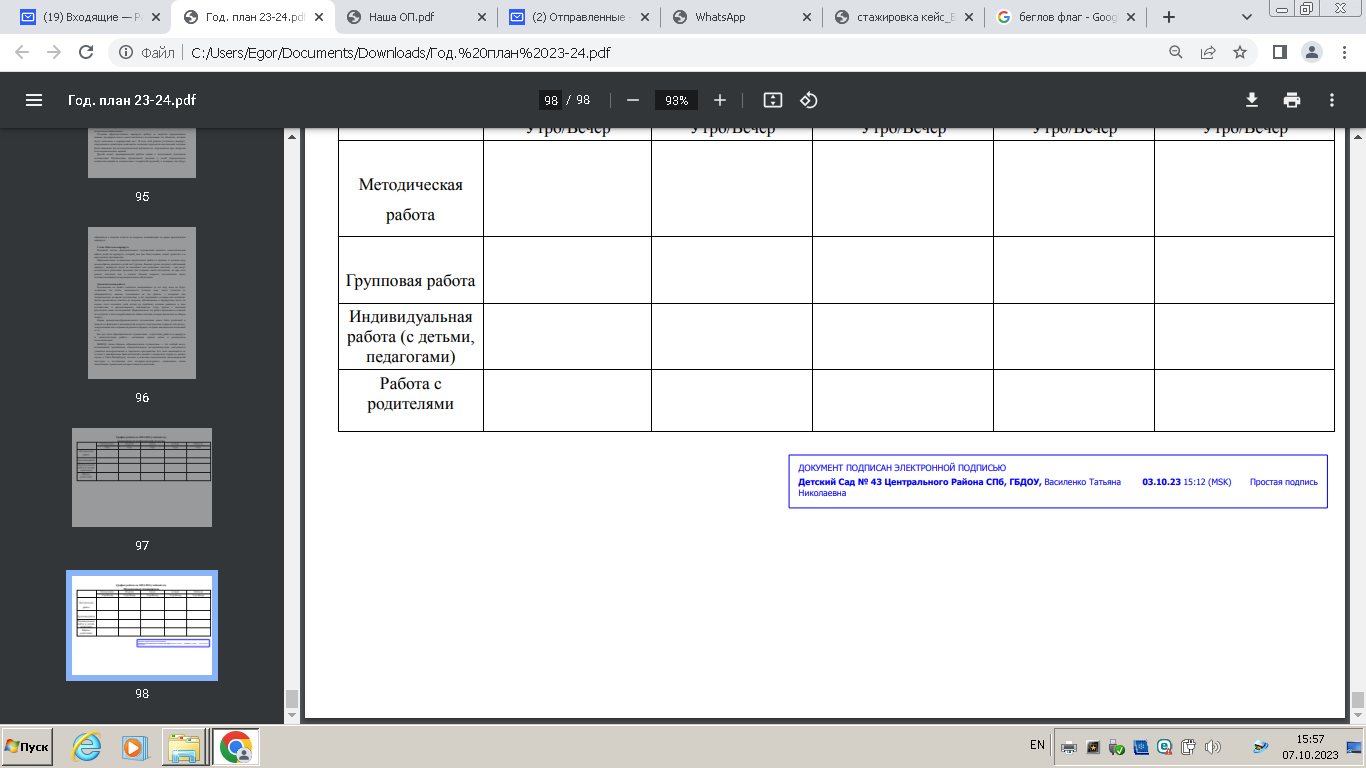 Месяц/ неделяФЦКМРазвитие элементарных математических представленийРазвитие высших психических функцийПодготовка к школьному обучениюСентябрь 1 неделя01.09.2023 – 01.09.2023«Здравствуй, детский сад! 1 сентября день знаний»Цель: систематизировать знания детей об игрушках; формировать обобщающее понятие "Игрушки".Задачи: Образовательные:совершенствовать умение описывать предмет, указывать его существенные признаки, узнавать предмет, узнавать предмет по описанию;  закреплять представления детей об игрушках: какие бывают игрушки, где их делают, из каких материалов.«Здравствуй, детский сад! 1 сентября день знаний»Цель: систематизировать знания детей об игрушках; формировать обобщающее понятие "Игрушки".Задачи: Образовательные:совершенствовать умение описывать предмет, указывать его существенные признаки, узнавать предмет, узнавать предмет по описанию;  закреплять представления детей об игрушках: какие бывают игрушки, где их делают, из каких материалов.«Здравствуй, детский сад! 1 сентября день знаний»Цель: систематизировать знания детей об игрушках; формировать обобщающее понятие "Игрушки".Задачи: Образовательные:совершенствовать умение описывать предмет, указывать его существенные признаки, узнавать предмет, узнавать предмет по описанию;  закреплять представления детей об игрушках: какие бывают игрушки, где их делают, из каких материалов.«Здравствуй, детский сад! 1 сентября день знаний»Цель: систематизировать знания детей об игрушках; формировать обобщающее понятие "Игрушки".Задачи: Образовательные:совершенствовать умение описывать предмет, указывать его существенные признаки, узнавать предмет, узнавать предмет по описанию;  закреплять представления детей об игрушках: какие бывают игрушки, где их делают, из каких материалов.Сентябрь 2-4 неделя04.09.2023 – 22.09.2023Педагогическая диагностикаПедагогическая диагностикаПедагогическая диагностикаПедагогическая диагностика5 неделя 25.09.2023 – 29.09.2023«Осень. Признаки осени. Деревья осенью»Цель: дать понятия «Осень», признаки осени, систематизировать знания детей о деревьях и кустарниках, их отличительных особенностях осенью, понятие «листопад».Задачи:Образовательные: закреплять знания детей о деревьях и кустарниках, познакомить с профессией«лесничий», с особенностями леса.Число и цифра 1(один).Большой, поменьше, маленький.1.Закреплять:- знания о  числе и цифре 1;- умение устанавливать соответствие между количеством предметов и цифрой;- сравнивать знакомые предметы по величине (большой, поменьше, маленький), употреблять эти понятия в речи;- выделять признаки сходства разных предметов и объединять их по этому признаку.Учить:- писать цифру 1;- понимать учебную задача и выполнять ее самостоятельно.Знакомить:- с пословицами, в которых упоминается число один;- названием первого осеннего месяца – сентябрь.Выделение лишнего признака.развивать слуховое и зрительное внимание, логическое мышление; воспитывать познавательный интерес к игрушкам.Звук (А) и буква А.Задачи:познакомить детей с гласным звуком (А) и буквой А. Учить находить место звука в словах, развивать фонематический слух. Учить соотносить звук и букву, сопоставлять букву и ее графический образ. Называть слова со звуком А. Воспитывать интерес к звукам и буквам, желание изучать их.Октябрь1 неделя 02.10.2023 – 06.10.2023«Дары осени. Огород. Овощи»Цель: закрепление знаний детей об овощах и фруктах, формирование здорового образа жизни, обогащение знаний о пользе витаминов.Задачи:Образовательные:расширять понятия об овощах и фруктах; познакомить с полезными свойствами овощей и фруктов и их значения для человека.Развивающие:развивать желание поддерживать диалог;закреплять знания цветов красный, зеленый, оранжевый, желтый.Воспитательные: воспитывать бережное отношение к своему здоровью, потребность быть здоровым; воспитывать самостоятельность, аккуратность, эстетические эмоции.Занятие №2Число и цифра 2 (два) Знаки «+», «-»Закреплять:- знания о  числе и цифре 2;- умение писать цифру 1;- отгадывать математические загадки;- записывать решение загадки цифрами и математическими знаками;- ориентироваться на листе бумаги, обозначать словами положение геометрических фигур;- Знакомить с пословицами, в которых упоминается число два;- со знаками «+», «-», учить писать эти знаки;- соотносить форму предмета с геометрической фигурой.Учить: писать цифру 2.Рассмотри картинки и запомни их.Игра «Вершки и корешки»..Игры с геометрическими мозаиками.Упражнение на развитие мелкой моторики: повторение знакомой пальчиковой гимнастики.4-й лишнийЛабиринтыЗвук (У) и буква У.Задачи:познакомить детей с гласным звуком (У) и буквой У. Учить находить место звука в словах, развивать фонематический слух. Учить сопоставлять букву с графическим образом. Познакомить с термином «гласный звук». Развивать мышцы губ и языка, тренировать речевой аппарат. Учить элементарным графическим умениям. Воспитывать интерес к звукам и буквам, желание изучать их.Октябрь 2 неделя 09.10.2023 – 13.10.2023«Дары осени. Сад. Фрукты»Цель: формирование у детей представление о фруктах.Задачи:Образовательные:обогащать и совершенствовать представления детей о фруктах; учить узнавать в опытно – экспериментальной деятельности фрукты на ощупь, по вкусу, по запаху;Развивающие:развивать слуховое и зрительное внимание, мышление.Воспитательные: воспитывать аккуратность.Занятие №3Числа и цифр 1,2,3. Квадрат1.Закреплять:- умение устанавливать соответствие между количеством предметов, числом и цифрой;- выкладывать квадрат из счетных палочек;- рисовать квадрат и цветок в тетради в клетку.Учить:- писать цифру 3;-решать логическую задачу на установление закономерностей.Знакомить:- с тетрадью в клетку;-с пословицами, в которых упоминается число 3.Формировать:- умение понимать учебную задачу и выполнять ее самостоятельно;-навыки самоконтроля и самооценкиВыделение лишнего. «Угадай по описанию» Выделение лишнего. «Сложи картинку»«Разложи в вазу и корзину фрукты и овощи»Звук (И) и буква И.Задачи:познакомить детей с гласным звуком (И) и буквой И. Учить находить место звука в словах, развивать фонематический слух. Продолжать учить соотносить звук и букву, сопоставлять букву и ее графический образ. Закрепить термин «гласный3 неделя16.10.2023 – 20.10.2023«Лес. Грибы. Ягоды»Цель: уточнить и расширить знания о лесе; воспитывать бережное отношение к природе. Задачи: Образовательные:уточнять и расширять имеющиеся представления детей о лесе; формировать осознанно – правильное отношение к объектам природы. Развивающие:развивать у детей познавательный интерес к жизни леса; развивать в детях чувства сопричастности ко всему живому и прекрасному;развивать связную речь, обогащать словарный запас детей. Воспитательные:воспитывать эстетические и нравственные чувства, заботливое отношение к природе.Занятие №4Числа и цифры 4. Круг.Большой, поменьше, самый маленькийУчить:- отгадывать математическую загадку, записывать решение задач с помощью знаков и цифр;- писать цифру 4;- устанавливать соответствие между количеством предметов и цифрой;- рисовать круги и неваляшку в тетради в клетку;- понимать учебную задачу и выполнять ее самостоятельно.Закреплять умение писать цифры 2,3.Продолжать знакомить с тетрадью в клетку.Формировать навык самоконтроля и самооценкиИгра «На какую фигуру похож предмет?»Игра «Соедини правильно».Логическое задача «Когда это бывает?»Самоконтроль.Звуки (А) - (У) – (И) и буквы А, У, И.Задачи:учить детей составлять и читать слова типа (ау, уа). Закрепить термин «гласный». При знакомстве с характеристикой звука учить опираться на тактильные, слуховые анализаторы. Развивать мышцы губ и языка, тренировать речевой аппарат. Учить детей овладевать элементарными графическими умениями4 неделя23.10.2023 – 27.10.2023«Дикие животные, их детеныши»Цель: закрепление знаний о деревьях и обитателях леса.Задачи: Образовательные:закреплять знания диких животных и их детенышах, местах их обитания; обобщить представления о правилах поведения в природе.Развивающие:развивать долговременную память, внимание, слуховое и зрительное восприятие.Воспитательные:воспитывать интерес к деревьям и диким животным, бережное отношение к природе.Занятие №5Числа и цифры 1,2,3,4,5Состав числа 5 из двух меньших.Большой, поменьше, самый маленькийУчить:- отгадывать математическую загадку, записывать решение задач с помощью знаков и цифр;- писать цифру 5;- решать логическую задачу на установление несоответствия;.Закреплять:- умение писать цифры 1,2,3,4.- понимать независимость числа от величины и пространственного расположения предметов.Знакомить:- с составом числа 5 из двух меньших чисел;- названием текущего месяца – октябрь;- крылатыми выражениями, в которых упоминается число 5. Формировать:-умение понимать учебную задачу и выполнять ее самостоятельно;-  навыки самоконтроля и самооценки.Подбери по цвету (соотнесение). «Предметы и контуры»«Простые аналогии». «Продолжи ряд» (по цвету)Иры на сериацию по размеру.Упражнение на развитие меткой моторики: пальчиковая гимнастика «Куда девался понедельник?»Звук (О) и буква О.Задачи:познакомить детей с гласным звуком (О) и буквой О. Учить находить место звука в словах, развивать фонематический слух. Называть слова со звуком (О). Учить детей овладевать элементарными графическими умениями.Ноябрь1 неделя30.10.2023 – 03.11.2023«День народного единства»Цель: объяснить значение и важность праздникаЗадачи: Образовательные:формировать умение отвечать на вопросы полным ответом, грамотно формулировать предложения.Развивающие:развивать внимание, логическое мышление.Воспитательные:воспитывать патриотизм.Занятие №6Число и цифра 6. Знаки «=», «+»Длинный, короче, еще короче, самый короткийУчить:- отгадывать математическую загадку, записывать решение с помощью знаков и цифр;- писать цифру 6;-порядковому счету в пределах 6, правильно отвечать на вопросы сколько? , на котором по счету месте?- решать логическую задачу на установление закономерностей.Знакомить:- цифрой 6;- с составом числа 6 из двух меньших чисел. Задача – шутка.Игра «Внимание угадай».Д/и «Сколько осталось?», «Что изменилось».Правая-леваяПокажи эмоцию.Звук (Ы) и буква Ы.Задачи:познакомить детей с гласным звуком (Ы) и буквой Ы. Учит находить место звука в двух позициях – в середине слова и конце, развивать фонематический слух. Закрепить термин «гласный». Учить образовывать слова – антонимы. Учить правильному образованию множественного числа имен существительных от единственного числа.2 неделя07.11.2023 – 10.11.2023   «Домашние животные, их детеныши»Цель: расширение имеющихся представлений о домашних животных и их значении в жизни человека; закрепление знаний о детенышах домашних животных.Задачи: Образовательные:закрепить названия домашних животных и их детенышей, особенности внешнего вида, месте, где они живут; уточнить и расширить представления о роли в жизни человека;формировать умение отвечать на вопросы полным ответом, грамотно формулировать предложения; отгадывать загадки.Развивающие:развивать внимание, логическое мышление.Воспитательные:воспитывать интерес к жизни животных, уважение и стремление заботиться о братьях наших меньших.Занятие №7Числа и цифры 4, 5, 6.Знаки < , > , = .Квадрат, треугольникУчить:- отгадывать математические загадки;- устанавливать соответствие между количеством предметов и цифрой;-выкладывать из счетных палочек треугольник, домик;- рисовать треугольники в тетради в клетку;.Закреплять умение писать цифры 3,4,5,6.Знакомство со знаками < , > .Формировать  навыки самоконтроля и самооценки.Д/и «Кого  больше?» (по картинкам)Выделение лишнего.«Запомни, что увидел»«Назови лишнюю картинку». «Какое слово нужно исключить» Звуки (Ы) – (И).Задачи:учить детей дифференцировать звуки (Ы) – (И) в слогах, словах, предложениях. Учить образовывать глаголы совершенного вида от глаголов несовершенного вида. Развивать фонематический слух, умение сопоставлять букву и ее графический образ. Закреплять навык слитного чтения слогов.3 неделя13.11.2023 – 17.11.2023«Домашние птицы, их птенцы»Цель: формировать у детейобобщенное представление о домашних птицах, как живых существах.Задачи: Образовательные:закрепить название частей тела птиц, способы передвижения, чем питаются, где живут, какую пользу приносят человеку, кто заботиться о них; упражнять в узнавании и назывании домашних птиц и их птенцов.Развивающие:развивать внимание, память и речь. Воспитательные:воспитывать бережноеотношение ко всему живому.Занятие №8Числа и цифры 4, 5, 6.Продолжать учить:- устанавливать соответствие между числом, цифрой и количеством предметов;- понимать поэтические сравнения, лежащие в основе загадки;- решать логическую задачу на установление закономерностей;- учебную задачу и выполнять ее самостоятельно.Знакомить с загадками, в которых присутствуют числа.Формировать навыки самоконтроля и самооценки.«Назови лишнюю картинку». «Какое слово нужно исключить» Игровое упр. «Сколько детей спряталось за забором?»Игра на классификацию с мячом «Живое - неживое»Повторение изученного. Гласные звуки.Задачи:повторить изученные звуки, учить четко произносить их. Развивать фонематический слух, внимание, память. Закреплять понятие «гласный». Учить делить слова на слоги.4 неделя20.11.2023 – 24.11.2023«Мое тело. Моя семья. Моё здоровье»Закрепить знания о себе и своей семье (имя, фамилия, возраст, домашний адрес, состав семьи).Учить ориентировке на собстенном теле.Задачи:Образовательные:учить детей подбирать однокоренные слова;
образовывать глаголы прошедшего времени.Развивающие:расширять, активизировать словарь по теме, развивать логическое мышление, внимание; развивать умение подбирать имена существительные к глаголам; закреплять правильное употребление предлогов.Занятие №9Числа и цифры 1,2,3,4,5,0.Знак « - »Учить:-решать математическую задачу, записывать решение с помощью знаков, цифр;-решать логическую задачу на основе зрительного воспринимаемой информации;-писать цифру 0;- дорисовывать геометрические фигуры, преобразовывая их в изображение похожих предметов; - понимать учебную задачу и выполнять ее самостоятельно.Знакомить :- со знаком « - »;- с цифрой 0«Запомни названия и выложи картинки в таком же порядке»Кто старше, младше?Сравнить возраст членов семьи, определить, кто старше, младше.Игры с лабиринтами.Упражнения на развитие мелкой моторики: игры с пуговицами, рисование цифр на песке в тарелочках.Рисование геометрических фигур палочкой на песке или мелом на асфальте.Звуки (М) – (М’) ибуква М.Задачи:познакомить детей с согласными звуками (М), (М) и буквой М. Учить находить место звука в словах, развивать фонематический слух. Продолжать развивать навык чтения слогов.5 неделя27.10.2023 – 01.11.2023«Одежда. Обувь. Головные уборы»систематизировать и закрепить знания детей по лексической теме. Задачи: Образовательные:систематизировать представления об одежде, обуви, головных уборах, материалах из которых они изготовлены;расширять, уточнять, активизировать словарь по данной теме - совершенствовать грамматический строй речи: образовывать и употреблять относительные прилагательные, существительные родительного падежа множественного числа;Развивающие:     развивать артикуляционную, мелкую и общую моторику; закреплять правильное произношение звуков; развивать связную речь, умение составлять описательные рассказы о предметах одежды по предложенному плану.Занятие №10Числа и цифры 0,4, 5, 6.Продолжать учить:-решать арифметическую задачу, записывать решение с помощью цифр, знаков;- устанавливать соответствие между  количеством предметов и цифрой;-сравнивать смежные цифры, устанавливать зависимость между ними;- находить различие в двух похожих рисунках;- понимать учебную задачу и выполнять ее самостоятельно;- пользоваться знаками < , >.Игра «Бусы».Ознакомление с пословицами, крылатыми выражениями.Ознакомление с первым зимним месяцем – декабрь.Игра «Соедини правильно».Д/и «Что изменилось», «цепочка»Звуки (Л) – (Л’) ибуква Л.Задачи:познакомить детей с согласными звуками (Л), (Л) и буквой Л. Упражнять в умении определять место звука (Л) в словах, находить букву в печатном тексте. Закрепить понятие «согласный». Закреплять навык чтения слогов.Декабрь1 неделя04.12.2023 – 08.12.2023«Зима. Признаки зимы. Зимние забавы»Задачи: Образовательные:учить детей подбирать однокоренные слова;
образовывать глаголы прошедшего времени.Развивающие:расширять, активизировать словарь по теме, развивать логическое мышление, внимание.Воспитательные:воспитывать интерес к изменениям, происходящим в природе в зимний период.Занятие №11Число и цифра 7.Часть и целое.Учить:-отгадывать математическую загадку, записывать решение с помощью цифр и знаков;- писать цифру 7;- порядковому счету, правильно отвечать на вопросы: сколько? На котором по счету месте?;- Выкладывать из счетных палочек прямоугольник;- рисовать прямоугольник в тетради в клетку;- преобразовывать квадрат в другие геометрические фигуры путем складывания, разрезания;- понимать, что часть меньшего целого, а целое больше части;- решать учебную задачу и выполнять ее самостоятельно.Знакомить с цифрой 7.Д/и «Числовой ряд», «Чья неделька быстрее соберется»Разбор занимательных задач – шутокЧтение сказки «Как топ учился математике»Д/и «Мячик бросаю, число называю»Повторение изученного. Согласные звуки.Задачи:повторить изученные звуки, учить четко произносить их. Развивать фонематический слух, внимание, память. Закреплять понятие «согласный». Учить делить слова на слоги.2 неделя11.12.2023 – 15.12.2023«Зимующие птицы»Задачи: Образовательные:развивать умение подбирать имена существительные к глаголам; закреплять правильное употребление предлогов.Развивающие:расширять, активизировать словарь по теме, развивать логическое мышление, внимание. Воспитательные:воспитывать интерес к изменениям, происходящим в природе в зимний период.Занятие №12Числа и цифры 1,2,3,4,5,6,7.Состав числа 7.Дни недели.Продолжать знакомить:- с цифрой 7;- составом числа 7 из двух меньших чисел;- пословицами, в которых упоминается число 7;- дни недели.Закреплять умение писать цифры от 1 до 7.Учить понимать учебную задачу и выполнять ее самостоятельно.Формировать навыки самоконтроля и самооценки.Игра «Исправь ошибку художника».Логическая задача «Дорисуй последний карандаш».Игровое упр. «Раскрась правильно».Д/и «разрезные картинки».Упражнение в распределении шишек на крупные и мелкие и отборе их в соответствующие группы.Звук (Л) и буква Л.Задачи:закреплять правильное произношение звука (Л) в словах, предложениях. Учить детей проводить анализ и синтез звукового состава слов липа, мак. Учить выкладывать из печатных букв слово мама.3 неделя18.12.2023 – 22.12.2023«Животные Севера»Цель: развитие познавательно-речевой деятельности детей старшего возраста.Задачи:Образовательные:закреплять представления о животных севера, их особенностях, используя детскую художественную литературу; закреплять умение узнавать животных по существенным признакам; активизировать словарь детей за счет слов названий животных , детёнышей животных;упражнять в согласовании существительных с числительными;упражнять в употреблении простых предлогов ЗА, ПЕРЕД, ОКОЛО.Занятие №13Числа и цифры 1 – 8.Учить:-отгадывать математическую загадку, записывать решение с помощью цифр и знаков;- писать цифру 8;- правильно использовать и писать знаки + или  - ;- решать логическую задачу.Знакомить :- с цифрой 8;- с названием месяца - декабрь.Трапеция из счетных палочек.Рисование трапеции.Игра «Будь внимательным».Игра на классификацию с мячом «Живое – неживое».Четвертый лишнийЗвук (С) и буква С.Задачи:познакомить детей с согласными звуками (С), (С’) и буквой С. Учить находить место звука в словах, развивать фонематический слух. Закрепить понятия «согласный», «твердый согласный», «мягкий согласный» звуки. Продолжать учить соотносить звук и букву. Учить читать слоги слитно, сливая в слоге гласную и согласную буквы. Проводить звуковой анализ слова суп. Воспитывать в детях интерес к звукам и буквам, желание изучать их.4 неделя25.12.2023 – 29.12.2023«Новый год»Цель: формирование целостной картины мира,расширение кругозора детей.Задачи:Образовательные:расширить представления детей о праздновании Нового года; обобщить представления детей о главном герое новогодних праздников - Дедушке Морозе; познакомить детей с обычаями и традициями встречи Нового года в разных странах мира.Развивающие:развивать умение в определенной логической последовательности излагать свои мысли, познавательный интерес, память, речь, фантазию.Занятие №14Порядковый счет.Состав числа 8.Деление предмета на 4 части.Упражнять различии порядкового счета, правильно отвечать на вопросы: сколько?, на котором по счету месте?Учить:-Составлять число 8 из двух меньших на наглядном материале;- понимать, что часть меньше целого, а целое больше части;-Решать учебную задачу и выполнять ее самостоятельно;- делить предмет на 2,4 части.Закрепление понятий «больше», «меньше». Уравнивание групп предметов. «Какое число пропущено?», «Назови лишнюю забаву»«Назови части суток по порядку о заданного». «Продолжи ряд геометрических фигур»Повторение изученного. Согласные звуки.Задачи:повторить изученные звуки, учить четко произносить их. Развивать фонематический слух, внимание, память. Закреплять понятие «согласный». Учить делить слова на слоги.Январь2неделя09.01.2024 – 12.01.2024«Животные жарких стран»Цель: развитие познавательно-речевой деятельности детей старшего возраста.Задачи:Образовательные:закреплять представления о животных жарких стран, их особенностях, используя детскую художественную литературу; закреплять умение узнавать животных по существенным признакам; активизировать словарь детей за счет слов названий животных , детёнышей животных;упражнять в согласовании существительных с числительными;упражнять в употреблении простых предлогов  ВОЗЛЕ, В, ПОД, НА.Повторение пройдённого материала.Отгадывание загадок, письмо цифр..Игра «Запиши пропущенную цифру»..Игра«Дорисуй недостающие фигуры».ЛабиринтыКорректурные пробыПовторение изученного. Согласные и гласные звуки.Задачи:повторить изученные звуки, учить четко произносить их. Развивать фонематический слух, внимание, память. Закреплять понятие «согласный». Учить делить слова на слоги.Игры с буквами.3 неделя15.01.2024 – 19.01.2024«Мой дом. Мебель»Цель: актуализация словаря по теме "Дом. Квартира. Мебель"Задачи:Образовательные:закрепление представлений детей о видах домов их своеобразии и расположенной в них мебели; учить различать и называть разную мебель;активизировать в речи детей обобщающее понятие «Мебель»; упражнять в образовании относительных прилагательных.Развивающие:развивать зрительное внимание и восприятие; тонкую и общую моторику, координацию речи с движением, ловкость;развивать зрительное, речеслуховое, слуховое, тактильное восприятие, творческое воображение;совершенствование грамматического строя речи;развивать мышление, воображение, память.Занятие №15Решение примеров на сложение и вычитание.ОвалУчить:-решать примеры на сложение и вычитание;- решать логическую задачу;- определять словом положение предмета по отношению к себе, другому лицу;-рисовать овалы в тетради в клетку;- понимать учебную задачу и выполнять ее самостоятельно.Игра «А теперь ты сам считай…»..Игра «Рисуем овалы».Д/и «Сколько вместе?», «Назови соседей», «Четвертый лишний».Игровое упражнение «Закончи предложение».Звуки (С) – (С’) ибуква С.Задачи:закрепить знания о звуке (С) и букве С. Развивать навыки чтения слогов. Учить составлять предложения с предлогами на, под. Учить производить звуко - слоговой анализ слов: сок, сом. Воспитывать в детях интерес к звукам и буквам, желание изучать их.4 неделя22.01.2024 – 26.01.2024«Профессии. Трудовые действия / День освобождения Ленинграда от фашистской блокады»Цель: познакомить детей с профессиями.Задачи:Образовательные:познакомить дошкольников с профессиями; учить определять профессию по описанию, делить профессии на группы по признакам, предложенным взрослым;активизировать словарный запас детей пословицами и поговорками о труде.Развивающие:развивать речь, мышление, воображение, самостоятельность, активность.Занятие №16Знаки < , > ; порядковый счетЗакреплять умение правильно пользоваться знаками < , > .Учить:- видеть геометрические  фигуры в символических изображениях;- понимать учебную задачу и выполнять ее самостоятельно;- правильно отвечать на вопросы: сколько? Который? На каком по счету месте?Упражнять в различении количественного и порядкового счетаИгра «Считай и рисуй».Игра «Помоги написать знаки».Игра «Узнай, какой день недели».Игра«Кто в каком домике живет?»Повторение с детьми последовательности дней недели, их названий.Д/и «Числовой ряд», «Чья неделька быстрее соберется», «Считай и рисуй»Звук (П) и буква П.Задачи:познакомить с согласным звуком (П) и буквой П. Познакомить с термином «согласный», повторить изученные гласные звуки. Познакомить с печатным написанием буквы П. Закреплять умение называть слова с заданным звуком. Воспитывать в детях интерес к звукам и буквам, желание изучать их.5 неделя29.01.2024 – 01.02.2024«Инструменты»Цель: познакомить детей с материалами, инструментами.Задачи:Образовательные:познакомить дошкольников с инструментами, материалами; учить определять материал по описанию, делить инструменты на группы по признакам, предложенным взрослым;активизировать словарный запас детей пословицами и поговорками о труде.Развивающие:развивать речь, мышление, воображение, самостоятельность, активность.Занятие №17Числа и цифры 1-9.Высокий, низкий.Учить:-отгадывать математическую загадку;-писать цифру 9;- записывать дни недели условными обозначениями (один кружок – понедельник, два – вторник и т.д.);- решение с помощью цифр и математических знаков;- решать математическую задачу на установление закономерностей;- понимать учебную задачу и выполнять ее самостоятельно.Знакомит: - с цифрой 9;-название месяца – январь;- названиями дней недели.Закреплять умение использовать в речи понятия «самая высокая», «пониже», «еще ниже», «самая низкая», «низкая», «повыше», «еще выше».Д/и «Волшебный мешочек», «Что сначала, что потом»Игры на классификацию.Беседа о геометрических фигурах.Зашумленные картинки.Звуки (П) – (П’) и буква П.Задачи:закрепить с детьми звуки (П),  (П’) и букву П. Продолжать учить находить место звука в трех позициях, развивать фонематический слух. При характеристике звука учить детей опираться на тактильные, слуховые, зрительные анализаторы. Развивать мышцы губ и языка.Февраль1 неделя05.02.2024 – 09.02.2024«Электроприборы»Цель: формирование  знаний детей  о  видах  и  назначении электроприборов, используе мых  человеком  в  быту.Задачи: Образовательные:уточнять знания о различныхвидах бытовой техники;      расширять  представления  об их устройстве.      Развивающие:развивать социально-бытовую ориентацию детей; развивать связную речь детей; расширять и активизировать словарь.Занятие №18Порядковый счет.Сравнение смежных чисел.Часть и целое.Учить:- порядковому счету, правильно отвечать на вопросы: сколько? Какой по счету? На котором по счету месте?;- соотносить количество предметов с цифрой;- сравнивать числа 7 и 8, понимать отношения между ними;- складывать квадрат на 2,4,8 треугольников, разрезать по линии сгиба;-понимать, что часть меньше целого, а целое больше части;-учебную задачу и выполнять ее самостоятельно;-решать логические задачи на основе зрительного воспринимаемой информации.Простые аналогии». «Заплаточки». «Что забыл нарисовать художник?»«Назови части суток по порядку о заданного». «Продолжи ряд геометрических фигур»«Назови лишнюю картинку». «Какое слово нужно исключить» Звук (Т) и буква Т.Задачи:познакомить детей с согласным звуком (Т) и буквой Т. Развивать зрительное и тактильное восприятие, фонематический анализ и синтез, мелкую моторику, логическое мышление. Продолжать учить соотносить звук и букву, сопоставлять букву и ее графический образ. Учить детей четко произносить звук (Т) в слогах, словах, предложениях.2 неделя12.02.2024 – 16.02.2024«Транспорт»Цель:  формировать     знание детей о различиях между городом и деревней, о видах транспорта в деревне и в городе.Задачи: Образовательные:продолжать расширять представления детей о профессиях; закрепить знания о различных видах транспорта; познакомить с понятием  «специальный транспорт»; продолжать формировать знания детей о правилах дорожного движения; закрепить знания о том, что в случае необходимости взрослые звонят по телефонам «112», «01, «02», «03».Развивающие:дать представление о том, как надо переходить дорогу, для чего нужен тротуар, пешеходный переход; развивать внимание, связную речь, активность, память, мышление.Занятие №19Число и цифра 10. Трапеция.Учить:-отгадывать математическую загадку;-писать цифру 10;- выкладывать из счетных палочек трапецию;- рисовать трапецию в тетради в клетку;- находить различия в двух похожих рисунках;- понимать учебную задачу и выполнять ее самостоятельно.Знакомит: - с цифрой 10;-геометрической фигурой - трапецией.Игра «Слушай и считай»..Игра«Считай и пиши».Игры с лабиринтами.Упражнение «Каким по счету стоит».Игры с магнитными цифрами.Звук (К) и буква К.Задачи:познакомить детей с согласным звуком (К) и буквой К. Продолжать учить детей находить место звука в трех позициях, развивать фонематический слух. При характеристике звука продолжать учить детей опираться на тактильные, слуховые, зрительные анализаторы. Воспитывать у детей интерес к звукам и буквам, желание изучать их.3 неделя19.02.2024 – 22.02.2024«День защитника Отечества. Наша армия»Задачи:Образовательные: продолжать формировать представления детей об армии, о родах войск,  об особенностях военной службы (солдаты тренируются, чтобы быть сильными, умелыми, учатся метко стрелять, преодолевать препятствия и т.д.).Развивающие: развивать сообразительность, смекалку, логическое мышление, память, внимание; стимулировать речевую активность детей.Воспитательные: воспитывать чувство гордости за свою армию;  вызвать желание быть похожими на сильных, смелых российских воинов.Занятие №20Цифры от 1 до 10.Состав числа 10 Высокий, низкий.Закреплять:- умение писать цифры от 1 до 10;-знания геометрических фигур: трапеции, круге, квадрате, треугольнике.Учить:-понимать отношения между числами;-составлять число 10 из двух меньших чисел;- решать логическую задачу на установление закономерностей;- понимать учебную задачу и выполнять ее самостоятельно.Игра «Составь задачу, запиши решение».Игра «Кто отгадывал загадку?».Д\и «Убираем цифры», «Отгадай, кто где стоит», «Четвертый лишний».«Назови части суток по порядку о заданного». «Продолжи ряд геометрических фигур»Звуки (К) – (К’)и буква К.Задачи:закрепить с детьми звуки (К) и (К’) в слогах, словах, предложениях. Учить составлять рассказ по серии сюжетных картинок. Учить выкладывать из букв слова «кот», «мак». Воспитывать у детей интерес к звукам и буквам, желание изучать их.4 неделя26.02.2024 – 01.03.2024«Музыкальные инструменты»Уточнение, расширение и активизация словаря по теме.  Развитие восприятия, внимания, памяти и мышления, творческого воображения. Совершенствования навыка общаться фразовой речью. Занятие №21Решение задач.Учить:-решать задачи, записывать решение;- отгадывать математические загадки, соотносить число и цифру;- пользоваться знаками + , -  ;- рисовать в тетради в клетку кораблик;- понимать учебную задачу и выполнять ее самостоятельно.Знакомит с название месяца - февраль.Игра «Отгадай загадку».Игра «Исправь ошибку художника».Д/и «Сколько? Какой?»Беседа «Что такое порядок».Звуки (Х) – (Х’) и буква Х.Задачи:познакомить детей с согласными звуками (Х), (Х’) и буквой Х. Продолжать учить детей соотносить звук и букву, сопоставлять букву и ее графический образ. Развивать навык чтения слогов, пополнять словарный запас. Продолжать учить делить слова на слоги, составлять предложения с использованием предлогов. Развивать фонематический слух, память.Март1 неделя04.03.2024 – 07.03.2024«Весна. Признаки весны. Международный женский день»Цель: закрепить и уточнить знания детей о празднике 8 Марта. Образовательные:формировать представление о семье, как о людях, которые живут вместе;активизировать словарь детей на основе углубления знаний о своей семье.Развивающие:упражнять детей в подборе родственных слов, упражнять в подборе признаков к предметам, притяжательных прилагательных;развивать логическое мышление, внимание, воображение.Занятие №23Решение примеров на сложение и вычитание.Учить:-решать примеры на сложение и вычитание;- Составление числа 7,8,9,10 из двух меньших чисел;- различать понятия «влево», «вправо», «вперед», «назад»; учить двигаться в указанных направлениях- понимать учебную задачу и выполнять ее самостоятельно.Способствовать развитию графических навыков – рисование машины.Игра «Где пять?»Игра «Дорисуй правильно».«Выделение лишнего», «Что вчера, что сегодня?».«Простые аналогии». «Заплаточки». «Что забыл нарисовать художник?»«Выделение лишнего». «Выложи серию сюжетных картинок и составь рассказ»Звуки (З) – (З’) и буква З.Задачи:познакомить детей с согласными звуками (З) – (З’) и буквой З. Познакомить детей с понятием «звонкий согласный». Учить проводить звуко-слоговой анализ слов зима, зонт. Учить правильно употреблять предлоги за, из-за.2 неделя11.03.2024 – 15.03.2024«Посуда»Цель: совершенствование представлений детей по лексической теме «Посуда».Задачи:Обучающие:уточнять и расширять представления детей о посуде, ее назначении, материалах из которых она изготовлена;закреплять у детей знание обобщающего понятия «посуда» и ее классификацию: кухонная, столовая, чайная посредством дидактических игр: «Собери картинку», «Чего не хватает?», Занятие №24Установление соответствия между цифрами и количеством предметов, знаки < , >.Дни недели.Учить:-устанавливать соответствие между цифрой и количеством предметов;-пользоваться знаками < , >;- решать логическую загадку на установление закономерностей.Закреплять знания о днях неделях.Д/и «Числовой ряд», «Что куда положим» (сахар – в сахарницу, хлеб – в хлебницу)Разбор занимательных задач – шутокЧтение сказки «Федорино горе»Д/и «Мячик бросаю, число называю»Звуки (Б) – (Б’) ибуква Б.Задачи:познакомить детей с согласными звуками (Б) – (Б’) и буквой Б. Учить выполнять звуко-буквенный анализ слов бинт, бусы. Учить детей правильно употреблять слова с уменьшительно - ласкательными суффиксами – ОК-, - ЕК-, - ИК-. Продолжать учить делить слова на слоги. Закрепить понятие «мягкий согласный».3 неделя18.03.2024 – 22.03.2024«Продукты питания»Цель: совершенствование представлений детей по лексической теме.Задачи:Обучающие:уточнять и расширять представления детей о продуктах, о видах продуктов (молочные, мясные и т.д.);закреплять у детей знание о продуктах питания и способах приготовления пищи посредством дидактических игр:  «Один – много»; «Что приготовим?», «Как приготовим?совершенствовать количественный счёт.Развивающие:повышать познавательную активность, интерес через участие в предлагаемых видах деятельности;развивать внимание, память логическое мышление посредством дидактических игр «Чего не хватает?», рассматривания иллюстраций к сказкам.Занятие №25Решение задач на сложение и вычитание.Четырехугольник, шестиугольник.Учить:-составлять задачи на сложение и вычитание;- решать логическую задачу на сходство и различие;- понимать учебную задачу и выполнять ее самостоятельно;-записывать и читать запись.Знакомить:  с название месяца – март.Д/и «Выложи сам»,«Считай – не ошибись».Игровое упражнение «Вверху и внизу».Логические задания «Найди ошибку». Игра «Четвертый лишний».Звуки (Д) – (Д’) ибуква Д.Задачи:познакомить детей с согласными звуками (Д) – (Д’) и буквой Д. Учить проводить звуко-слоговой анализ слов домик, дымок. Учить правильно употреблять предлоги под, над, из-под. Учить правильно употреблять слова с уменьшительно - ласкательными суффиксами – ОК-, - ЕК-, - ИК- (в существителмужского рода).4 неделя25.03.2024 – 29.03.2024«Перелетные птицы»Цель: закрепление знаний детей о перелетных.Задачи: Образовательные:обобщить представления детей о многообразии птиц;уточнить знания детей о жизни птиц.Развивающие:развивать коммуникативные качества, словесно-логическое мышление, артикуляционную моторику.Воспитательные:продолжать формировать самостоятельность, умение слушать друг друга не перебивая, воспитывать доброе отношение к природе, проявлять заботу о ней.Занятие №26Решение задач на вычитание.Большой, поменьше, самый маленький. Части суток.Учить:-отгадывать математическую загадку, записывать решение;-читать запись;- устанавливать соответствие между количеством предметов и цифрой;- рисовать символическое изображение кошки из треугольников в тетради в клетку;- использовать в речи определения «большой», «поменьше», «самый маленький».- понимать учебную задачу и выполнять ее самостоятельно.Закреплять знания о последовательности частей суток (утро, день, вечер, ночь).Игра «Исправь ошибку художника».Логическая задача «Дорисуй последний карандаш».Игровое упр. «Раскрась правильно».Д/и «разрезные картинки».Упражнение в распределении шишек на крупные и мелкие и отборе их в соответствующие группы.Звуки (Г) – (Г’) ибуква Г.Задачи:познакомить детей с согласными звуками (Г) – (Г’) и буквой Г. Продолжать учить детей находить место звука в трех позициях, развивать фонематический слух. Продолжать закреплять понятие «звонкий/ глухой согласный». Продолжать проводить звуко-слоговой анализ слов книга, книги. Учить правильно употреблять количественные числительные один, два, пять в косвенном падеже с существительными.Апрель 1 неделя01.04.2024 – 05.04.2024«Водоемы и их обитатели»Цель: пополнить знания детей о рыбах.Задачи:Образовательные:формировать знания детей о внешнем виде рыб, о среде их обитания; учить детей обобщать и классифицировать (морские рыбы, аквариумные рыбы, рыбы, живущие в пресноводных водоемах); учить выделять признаки различия и сходства между рыбками; вызвать у детей желание узнать больше о рыбах, наблюдать и ухаживать за ними.Развивающие:развивать у детей связную речь посредством беседы о рыбах, логическое мышление, творческое воображение; активизировать и обогащать словарь ребёнка; развивать память, умение анализировать, выражать их в речи, развивать эмоциональную сферу детей.Занятие №27Решение задачи.Дни недели, времена года.Учить:-отгадывать математическую загадку, записывать решение;-загадки на основе зрительного воспринимаемой информации, понимать поэтические образы, лежащие в основе загадки;- читать запись задачи;- понимать учебную задачу и выполнять ее самостоятельно;- развивать мышление.Закреплять навыки порядкового счета, правильно отвечать на вопросы: сколько? какой по счету?Выполни инструкцию» (использование предлогов).«Подбери крышку к кастрюле» (по цвету).«Какой признак времени года лишний?». «Предметы и контуры»«Выделение лишнего». «Выложи серию сюжетных картинок и составь рассказ»Звуки (В) – (В’) ибуква В.Задачи:познакомить детей с согласными звуками (В) – (В’) и буквой В. Продолжать учить детей находить место звука в трех позициях, развивать фонематический слух. Учить детей составлять схемы слов вата, волк. Продолжать учить детей делить слова на слоги. Развивать навык чтения слогов.2 неделя08.04.2024 – 12.04.2024«Космос. День космонавтики»Цель: пополнить имеющиеся у детей знания по лексической теме «Космос».Задачи:Образовательные:закрепить знания детей о том, что они живут на планете Земля, а в космосе есть другие планеты;расширить знания детей о космосе (солнечной системе созвездиях); активизировать словарный запас по теме «Космос»: названия планет, звезд, космического транспорта.Развивающие:развивать воображение, фантазию и творческую активность; развивать у детей способность давать развернутые и полные ответы.Занятие №28Решение математической загадкиУчить:-отгадывать математическую загадку, записывать решение, читать запись;-решать логическую задачу на анализ синтез;- понимать учебную задачу и выполнять ее самостоятельно.Закреплять: - умение составлять число 10 из двух меньших;-понятия «левый верхний / нижний угол», «правый верхний / нижний угол», «середина».Д/и «Выложи сам»,«Считай – не ошибись».Игровое упражнение «Вверху и внизу».Логические задания «Найди ошибку». Игра «Четвертый лишний».«Аналогии». «Заплатки».Звук (Р) и буква РЗадачи:познакомить детей с согласным звуком (Р) и буквой Р. Продолжать учить детей находить место звука в трех позициях, развивать фонематический слух. Закрепить понятия «согласный», «твердый согласный и мягкий согласный» звуки.Развивать мышцы губ и языка, тренировать речевой аппарат. Учить составлять предложения по предметным картинкам.3 неделя15.04.2024 – 19.04.2024«Комнатные растения»Уточнить представления о комнатных растениях Расширять и активизировать словарь по теме. Развивать связную речь (совершенствовать навык составления предложений по картинке). Учить употреблять глаголы в прошедшем времени. Учить выделять из текста однокоренные слова. Закреплять навык употребления притяжательных местоимений. Упражнять в подборе имен прилагательных и глаголов, противоположных по смыслу. Воспитывать интерес к комнатным растениям, трудолюбие и желание помогать взрослым в уходе за ними. Занятие №29Решение задач.Учить:-составлять задачи, записывать  и читать запись;-решать логическую задачу на установление соответствия;- понимать учебную задачу и выполнять ее самостоятельно.Знакомит с название месяца – апрель.Закреплять:-знания о первом месяце весны – марте;-о геометрических фигурах: круг, квадрат, прямоугольник, треугольник.Д/и «Где чей домик?» «Путаница», «Наведи порядок».Игровое упражнение «Вверху – внизу».Игры на сериацию по размеру (высота).«Назови части суток по порядку о заданного». «Выделение лишнего».Звук (Ш) и буква Ш.Задачи:познакомить детей со звуком (Ш) и буквой Ш. Продолжать учить находить место звука в трех позициях, развивать фонематический слух. Закреплять навык образования существительных, обозначающих детенышей животных. Учить составлять рассказ по опорным картинкам.4 неделя22.04.2024 – 27.04.2024«Цветы»Расширение знаний детей о цветах. Активизация и обобщение словаря по теме. Закрепление навыка образования относительных прилагательных. Закрепление навыка согласования имен существительных с числительными.Занятие №30Порядковый счет, решение математической задачи.Упражнять в различии количественного и порядкового счета.Учить:- отвечать на вопросы: сколько? на каком по счету месте?;-рисовать лягушку в тетради в клетку;- понимать учебную задачу и выполнять ее самостоятельно.Закреплять:-умение отгадывать математическую загадку, записывать и читать запись;-умение ориентироваться относительно себя, другого лица.Д/и «Где они живут», «Чудесный мешочек».Игровое упражнение «Спереди – сзади».Игра на классификацию с мячом «Живое – неживое».«Сравнение множеств». «Запомни и повтори ряд слов»ЛабиринтыЗвук (Ж) и буква Ж.Задачи:познакомить детей со звуком (Ж) и буквой Ж Учить образовывать новые слова от глагола бежать. Учить детей составлять и читать слоги и слова. Воспитывать в детях интерес к звукам и буквам, желание изучать их.Май1 неделя02.05.2024 – 03.05.2024«Праздник Весны и Труда»Рассказать детям об этом празднике, его истории и традициях. Расширять и активизировать словарь по теме. Совершенствовать грамматический строй речи. Развивать навыки речевого общения, связной речи; развивать диалогическую речь.  Воспитывать чувство патриотизма к своей Родине.Занятие №31Повторение.Закреплять:-навыки порядкового и количественного счета;-умение правильно отвечать на вопросы: сколько? на каком по счету месте?Продолжать учить:-составлять число 10 из двух меньших чисел, записывать результаты составления;-выкладывать из счетных палочек символические изображения предметов (дом, елка, лодка);- решать логическую задачу на анализ и синтез;- видеть геометрические фигуры в символическом изображении рыбки;- понимать учебную задачу и выполнять ее самостоятельно.Игра «Кого боится зайка».Игра «реши задачу».Из какой сказки герой?Игра «Отгадай загадки».Лабиринты.Зашумленные картинки.Четвертый лишний.Подготовка руки к письму.Задачи:помочь детям подготовить руку к письму и сформировать определенные графические навыки для овладения базовыми навыками каллиграфии в школе; развивать зрительно – моторную координацию, чувство пространства, умение соблюдать на листе бумаги направление линий (вертикальные, горизонтальные, наклонные), рисуя по образцу; развивать умение слушать, понимать и выполнять словесные установки педагога, действовать по образцу и правилу.2 неделя06.05.2024 – 08.05.2024«День Победы»Цель:формирование уважительного отношения к родной стране, гордости за нее и бережного отношения.Хранить память о днях войны, рассказать детям о тех днях.Задачи:Образовательные:формировать у детей представление о России как о родной стране, о государственном гимне, гербе, флаге., о войне, защитниках. Развивающие: развитие интереса к народному фольклору; развитиепознавательной активности, связной речи. Воспитательные:воспитание активности, инициативности, самостоятельности; гордости за свою страну, способности сотрудничать со сверстниками, память о ветеранах.Занятие №32Решение задач, примеров.Учить понимать учебную задачу и выполнять ее самостоятельно;Ознакомление с названием месяца - майФормировать навыки самоконтроля и самооценки.Игра «Составь задачу»Игра «Считай, записывай»Повторение стихотворений о цифрахД\и«Убираем цифры», «Отгадай, кто где стоит», «Четвертый лишний».Составление и решение задач на сложение и вычитание.Повторение пройдённого материала3 неделя13.05.2024 – 17.05.2024«Насекомые»Цель: расширить представлениядетей о разнообразиинасекомых; закреплять знания о строении насекомых, выделив их отличительные общие признаки (наличие шести ног, разделенного на три части туловища и усиков).Задачи:Образовательные:учить анализировать, устанавливать простейшие причинно-следственные связи; делать обобщения; отвечать на вопросы; вводить в активный словарь детей обобщающее понятие «насекомые».  Познакомить с превращением гусеницы в бабочку; продолжать учить отгадывать загадки;Развивающие:активизировать, обогащать словарный запас детей по теме; развивать зрительную и слуховую память, связную речь, общую моторику, координацию движений, творческую активность, воображение.Форма. Моделирование из геометрических фигур.Задачи:уточнить знания о геометрических фигурах, их элементах; развивать умения моделировать геометрические фигуры, составлять из нескольких треугольников один многоугольник, из нескольких маленьких квадратов – один большой прямоугольник, из частей круга – круг, из четырех отрезков – четырехугольник, из двух коротких отрезков – один длинный и т. д.; составлять тематические композиции из фигур по собственному замыслу.«Сравнение множеств».«Запомни и повтори ряд слов»«Назови части суток по порядку о заданного». «Продолжи ряд геометрических фигур»Игры с буквами и звуками.4 неделя20.05.2024 – 24.05.2024    «Лето. Признаки лета» Цель: расширять и систематизировать знания детей о природе; формировать интерес к проблеме охраны природы; познакомить детей с нормами и правилами поведения в природе.Задачи:Образовательные:систематизировать знания детей о лете; формировать представления об изменениях в живой и неживой природе в разные летние месяцы; уточнить представления о птицах, их гнёздах, насекомых, цветах; закрепить правила бережного отношения к объектам природы.Развивающие:развивать внимание, память, мышление, речь.«До свиданья, детский сад!»Образовательные:
закрепление знания о школе,  какие предметы нужны для занятий, представлений о учителях, строение; 
расширение, уточнение и активизация словаря по теме; совершенствование грамматического строя речи, слоговой структуры слов, связной речи.Развивающие:
развитие речевой активности, зрительного восприятия и внимания, мышления.Воспитательные:
воспитание бережного отношения к природе.Быстро - медленно.Задачи:Совершенствовать навыки количественного и порядкового счета в пределах 10; способствовать развитию понимания отношениймежду числами натурального ряда (7 больше 6 на 1, а 6 меньше 7 на 1), умения увеличивать и уменьшать каждое число на 1(в пределах 10), называть последующее и предыдущее числа к названному или числу, обозначенному цифрой, определять пропущенное число; формировать умение раскладывать число на два меньших и составлять из двух меньших большее (в пределах 10, на наглядной основе).«Какое число пропущено?»,«Сложи картинки». «Назови лишний предмет»Подбери по цвету (соотнесение). «Предметы и контуры»Игры с буквами и звуками.5 неделя27.05.2024 – 31.05.2024«Мой город»Цель: расширять и систематизировать знания детей о городе; формировать интерес к проблеме охраны города; познакомить детей с нормами и правилами поведения в городе.Знания о том кто основал город, его достопримечательности, мосты и т.д.Количество. Задачи на сложение.Задачи:формировать умения на наглядной основе составлять и решать простые задачи на сложение (к большему прибавляется меньшее), при решении задач пользоваться знаками действий: плюс (+), минус (-) и знаком отношения равно (=); совершенствовать навыки счета в пределах 10, вычислительные навыки и логические рассуждения.Игры на закрепление.Игры с буквами и звуками.Учитель-дефектологОрганизатор и координатор коррекционно-развивающей работы с детьми с ЗПР по развитию высших психических функций, составляет календарно-тематический план,Учитель-логопедОсуществляет коррекцию звукопроизношения, их автоматизацию, дифференциацию, введение их в самостоятельную речь, способствует логопедизации режимных моментов и ОД, практическому овладению детьми навыками словообразования и словоизменения, связной речи.ВоспитательЗакрепляют приобретённые знания, отрабатывают умения до автоматизации навыков, интегрируя логопедические цели, содержание, технологии в повседневную жизнь детей (в игровую, трудовую, познавательную, в содержание других видов деятельности, а так же в режимные моменты).ПсихологРабота с детьми, имеющих отклонения в поведении; коррекция агрессивности; профилактическая работа по развитию эмоций.Музыкальный руководительОсуществляет подбор и внедрение в повседневную жизнь ребёнка музыкотерапевтических произведений, что сводит к минимуму поведенческие и организационные проблемы, повышает работоспособность детей, стимулирует их внимание, память, мышление. Совершенствует общую и мелкую моторику, выразительность мимики, пластику движений, постановку дыхания, голоса, чувства ритма, просодическую сторону речи.Инструктор по ФИЗОРешает традиционные задачи по общему физическому воспитанию и развитию, направленные на укрепление здоровья, развития двигательных умений и навыков, что способствует формированию психомоторных функций и специальные коррекционно – развивающие: развитие моторной памяти, способности к восприятию и передаче движений по пространственно – временным характеристикам, совершенствование ориентировки в пространстве. Особое внимание обращается на возможность закрепления лексико – грамматических средств языка путём специально подобранных подвижных игр и упражнений, разработанных с учётом изучаемой лексической темой.месяцСодержание работыФормы работыIX-2023г.Оформление наглядной информации для родителей: режим дня, модель организации образовательной и совместной деятельности педагога с детьми, возрастные характеристики детей, график приема администрации и специалистов.Оформление информационных стендовIX-2023г.Родительское собрание на тему «Задачи развития, содержания образования и цели воспитания детей в группе ТНР» Знакомство родителей с задачами и содержанием годового плана работы с детьми.Выбор родительского комитета группы.Родительское собраниеIX-2023г.Ознакомление родителей с протеканием адаптационного периодаБеседаX-2023г.«В октябре дети узнают…»Рекомендации в уголке для родителей,устные рекомендации по желанию родителейX-2023г.«Возрастные особенности детей»КонсультацииXI-2023г. «Кризис семи лет – что это?»КонсультацииXI-2023г. Развитее мышления  дошкольников КонсультацииXII-2023г.«В декабре  дети узнают…»Консультации Информационные материалыXII-2023г.Развитие слухового вниманияКонсультацииI-2024г.«В январе дети узнают…»Информационные материалыI-2024г.Промежуточные итогиРодительское собраниеI-2024г.Пальчиковая гимнастика-для чего?Брошюры для родителей.II-2024 г.«В феврале дети узнают…»Информационные материалыII-2024 г.Развитие памятиКонсультацииIII-2024г.«В апреле дети узнают…»III-2024г.Игры на развития вниманияКонсультацииIV-2024г.«В апреледети узнают…»Информационные материалыIV-2024г. «Развитие творческих способностей ребенка»«Игры на внимание, память»КонсультацииV-2024 г.«В мае  дети узнают…»Информационные материалыV-2024 г.«Готовность к школе»КонсультацииVI-2024г. «Игры с детьми на отдыхе в летний период»КонсультацииПериодРазвитие психических функцийТемы консультацийсентябрьРазвитие слухового внимания "Игрушки"Как разговорить ребенкаоктябрьС какого лист дерева?Осенние листикиРазвитие мелкой моторикиоктябрьЧто лишнее?Название овощейЧто говорить детямоктябрьФруктыИгры на вниманиеоктябрьГрибы и ягоды Мозаика из трубочекноябрьДни неделиПальчиковые упражненияноябрьЧей хвост?Времена годаСенсорное развитиеноябрьНайти теньИгры, которые снимут стрессСтихи про пальчикиноябрьНайди отличияРазвитие аналитического мышленяноябрьСемья пальчиковЧьи вещи?Доска мотивацииРазвиваем памятьдекабрьПальчиковые песенкиЗимние забавы детей.Бережное развитие интелектаНазови одним словомдекабрьУчим эмоцииКинезиологические упражнениядекабрьЖивотные Севера Развитие пространственного мышлениядекабрьУгадай предмет по признакуИгра на развитие памятиУчим антонимыянварьНазови одним словомРазвиваем внимание и памятьянварьЧто без чего?Сравни картинки с помощью предлоговПальчиковая гимнастикаянварьЧто лишниеРазвитие вниманияянварьВиды транспортаНайди отличияфевральПДДСуткиСтихи про пальчикифевральПротивоположностиКак помочь застенчивому ребенкуфевральГоловоломки про животныхГлаголы23 февраля.февральЛогические цепочкиКто что делает?мартВеснаНайди отличиямартЗагадки про профессииРазвиваем речь ребенкамартМатериалыПлоские и объемные фигурымартГерой сказкиСказочный лабиринт7 идей для развития моторикиапрельЗагадкиИграем с цветомапрельКосмосБез слез и капризовапрельЛогические игрыЗагадкиапрельНасекомыеИгры на вниманиемайИгры на мышлениеИграем с пластилином и учим цифрымайИгры на логикуКак помочь адаптироваться к школемайОбразное мышлениеСкоро в школумайСанкт-ПетербургОриентировка в пространствеФонематический слухСовместная деятельность педагога с детьмиСамостоятельная деятельность детейВиды деятельности, технологии Индивидуальный маршрутразвития ребенка формы од - занятия 	-образовательные ситуации-ситуации общения-проблемные ситуации-творческие мастерские-образовательные проекты-праздники-развлечения -экскурсии-тематические беседы- досугиСоздание условий для самостоятельной деятельности детей в режимных моментах, на прогулке. Оказание недирективной помощи воспитанникам в процессе игровой, исследовательской, продуктивной, творческой  деятельности.Создание разнообразной развивающей предметно-пространственной  среды, обеспечивающей ребёнку выбор активности, соответствующей его интересам.Игровая, включая сюжетно-ролевую игру, игру справилами и другие виды игрыКоммуникативная (общение и взаимодействиесо взрослыми и сверстниками), Познавательно-исследовательская(исследования объектов окружающего мира и экспериментирования с ними)Восприятие художественной литературы и фольклора, Самообслуживаниеи элементарный бытовой труд (в помещении и на улице)Конструирование изразного материала, включая конструкторы, модули, бумагу, природный и инойматериал, Изобразительная (рисование, лепка, аппликация)Музыкальная(восприятие и понимание смысла музыкальных произведений, пение,музыкально-ритмические движения, игры на детских музыкальныхинструментах) Двигательная (овладение основными  движениями) формыактивности ребенка.Технологии:  -здоровьезберегающие- игровые с использованием ТРИЗ - наглядно-моделирующая -личностно-ориентированная -проектная По результатам педагогической диагностики составляется ИОМ ребёнка. Личностно – ориентированный подход осуществляется в игровой форме, включением детей в различные виды творческой и практически значимой деятельности, в непосредственном контакте с различными объектами социальной среды (экскурсии, беседы, встречи с людьми разных профессий, игры на объектах социальной среды, практически полезные дела).Совместная деятельность взрослого и детейСовместная деятельность взрослого и детейСамостоятельная деятельность детей.Взаимодействиес семьямиобучающихся.Коррекционно-развивающие индивидуальные и подгрупповые занятия.Образовательная деятельность в ходе режимных моментов.Самостоятельная деятельность детей.Взаимодействиес семьямиобучающихся.Образовательная область, направление образовательнойдеятельности Список литературы (учебно-методические пособия, методические разработки, др.)Социально-коммуникативное развитие Петрова В. И., Стульник Т. Д. Этические беседы с детьми 4-7 лет. — М.: - Мозаика-Синтез, 2016.«Конспекты занятий по социально-нравственному воспитанию детей дошкольного возраста». Л.Л. Мосалова. «Детство-Пресс» 2019г.Л. Тимофеева "Формирование культуры безопасности у детей от 3 до 8 лет" Парциальная программа. — СПб. : ООО «ИЗДАТЕЛЬСТВО «ДЕТСТВО-ПРЕСС», 2019. — 160 с.
https://firo.ranepa.ru/obrazovanie/fgos/95-partsialny.. «ОБЖ для младших дошкольников». Н.С. Голицына. «Скрипторий» 2016г.«Дорожная азбука в детском саду». Е.Я. Хабибуллина. «Детство-Пресс» 2018г.«ОБЖ детей дошкольного возраста». Т.П. Гарнышева. «Детство-Пресс» 2020г.«ОБЖ для дошкольного возраста». В.К. Полынова. «Детство-Пресс» 2019г.Познавательное развитиеФормирование элементарных математических представленийКолесникова Е.В. «Математика для 4-7 лет» «Я начинаю считать»Приобщение детей к социокультурным ценностям. Ознакомление с природой.Колосова Н.В. Развитие познавательных способностей у старших дошкольников с задержкой психического развития\Н.В. Колосова.- М.: ИД «АРКТИ»,2019.- 96 с.
Колесникова Е.В. Математика для детей 3-4 лет. Методическое пособие\Е.В. Колесникова.- М.: Сфера, 2020.- 48 с.
Колесникова Е.В. Математика для детей 4-5 лет. Методическое пособие к рабочей тетради "Я считаю до пяти". ФГОС ДО\Е.В. Колесникова.- М.: Сфера, 2020.- 80 с.Колесникова Е.В. Математика для детей 5-6 лет. Методическое пособие к рабочей тетради "Я считаю до пяти". ФГОС ДО\Е.В. Колесникова.- М.: Сфера, 2020.- 80 с.
Колесникова Е.В. Математика для детей 6-7 лет. Методическое пособие к рабочей тетради "Я считаю до пяти". ФГОС ДО\Е.В. Колесникова.- М.: Сфера, 2020.- 96 с.
Нищева Н.В./Опытно-экспериментальная деятельность в ДОУ. Конспекты занятий в разных возрастных группах / сост. Н. В. Нищева. — СПб. : ООО «ИЗДАТЕЛЬСТВО «ДЕТСТВО-ПРЕСС», 2019. — 320 с. 
Литвинова О.Э. Конструирование с детьми среднего дошкольного возраста. Конспекты совместной деятельности с детьми 4-5 лет/О.Э.Литвинова.- СПБ.: «ИЗДАТЕЛЬСТВО «ДЕТСТВО-ПРЕСС», 2019.-112с.Каушкаль О.Н Формирование целостной картины мира./Каушкаль Н.Н., Карпеева М.В.- М.: Центр педагогического образования, 2018.- 128 стр.Крашенников Е.Е. Развитие познавательных способностей дошкольников (4-7 лет)\ Е.Е. Крашенников, О.Л. Холодов .-   М.: Мозаика - синтез, 2017Веракса Н.Е. Познавательно - исследовательская деятельность дошкольников 4-7 лет\ О.А. Шиян, О.Р.Галимов.- М.: Мозаика-Синтез, 2017.- 140 с.Михайлова З.А Игровые занимательные задачи для дошкольников\З.А. Михайлова. - СПб.: Детство – Пресс, 2016Дыбина О.В. Неизведанное рядом\ О.В. Дыбина О.В. - М.: ТЦ Сфера, 2019. – 192 с.Соломенникова О. А Занятия по формированию элементарных экологических представлений в средней группе детского сада\ О.А. Соломенникова.  — М.: Мозаика-Синтез, 2018.- 112сСоломенникова О. А Занятия по формированию элементарных экологических представлений в старшей группе детского сада\ О.А. Соломенникова.  — М.: Мозаика-Синтез, 2018.- 112с.Соломенникова О. А Занятия по формированию элементарных экологических представлений в подготовительной  группе детского сада\ О.А. Соломенникова.  — М.: Мозаика-Синтез, 2018.- 112сРечевое развитиеРеализация содержания образовательной области «Речевое развитие» в форме игровых обучающих ситуаций (младший и средний возраст) / автор-сост. О. М. Ельцова. — СПб. : ООО «ИЗДАТЕЛЬСТВО «ДЕТСТВО-ПРЕСС», 2016. — 224 с. Громова О.Е. Занятия по развитию речи 4-5 лет. Методическое пособие./ Громова О.Е.-М.: ТЦ Сфера, 2017.-176 с.Гербова В.В.Развитие речи в детском саду. Вторая младшая группа. ФГОС \ Гербова В.В. – М.: Мозаика – синтез, 2017. – 96 с.Гербова В.В.Развитие речи в детском саду. Средняя группа ФГОС\Гербова В.В. – М.: Мозаика – синтез, 2017. – 96 с.Гербова В.В.Развитие речи в детском саду. 6-7 лет. Конспекты занятий. ФГОС \ Гербова В.В. – М.: Мозаика – синтез, 2020. – 104 с.Гербова В.В.Развитие речи в детском саду. Подготовительная к школе группаФГОС \ Гербова В.В. – М.: Мозаика – синтез, 2017. – 96 с.Никитина А.В. Покажи стихи руками \А.В.Никитина.-  СПб.: КАРО 2010. – 96 с.Никитина А.В.Занятия по развитию речи и ознакомлению с окружающим миром\ Никитина А.В. – СПб.: КАРО, 2011. – 98 с.Хрестоматия для чтения детям в детском саду и дома. 3-4 года\ авт.-сост.в. Шишкина . - М.: Мозаика – Синтез, 2017. – 272 с.Хрестоматия для чтения детям в детском саду и дома. Средняя группа 4-5 лет\ авт.-сост.в. Шишкина . - М.: Мозаика – Синтез, 2017. – 320 с.Хрестоматия для чтения детям в детском саду и дома. 6-7 лет\ авт.-сост.в. Шишкина . - М.: Мозаика – Синтез, 2018. – 320 с.Никитина А.В 29 лексических тем. Пальчиковые игры. Упражнения. Загадки 4-5 лет \ А.В.Никитина.- СПб.:  КАРО, 2017.-   96с.                  Никитина А.В 30 лексических тем. Пальчиковые игры. Упражнения. Загадки 6-7 лет\  А.В.Никитина.- СПб.:  КАРО,  2018.- 98 с.         С.Тимофеева, А.Шевченко Помогите ребенку заговорить Издательство АСТ 2019Танцюра С.Ю., Мартыненко С.М. Игровые упражнения для развития речи у неговорящих детей ТЦ Сфера 2019Е.А.Ульева Весна, Осень, Зима – тетрадь для занятий 4 -7 лет Москва ВАКО 2017О.А. Давыдова Развитие межполушарного взаимодействия и пространственного мышления 6-8 лет Москва Школьная книга 2020О.А. Давыдова Графоматорика Москва Школьная книга 2018Художественно-эстетическое развитие«Поделки в детском саду» 2010г. Издательство «КАРО»Наглядно-дидактические пособия Серия «Мир в картинках».«Нетрадиционные техники рисования» издательство «КАРО»«Рисование веревочкой» издательство «КАРО» 2006г.Физическое развитиеПензулаева Л. И. Оздоровительная гимнастика для детей 3-7 лет. — М.: Мозаика-Синтез, 2010.Голубева Л.Г. Гимнастика и массаж для самых маленьких. – М.: Мозаика – Синтез, 2006Серия наглядно – дидактических пособий «Рассказы по картинкам»«Распорядок дня»  - М.: Мозаика-Синтез, 2010.Педагогическая диагностикаО.А. Романович, Е.П.Кольцова «Диагностика психофизических процессов и речевого развития детей 4-5 лет» издательство «Владос» 2013О.А. Романович, Е.П.Кольцова «Диагностика психофизических процессов и речевого развития детей 5-6 лет» издательство «Владос» 2013О.А. Романович, Е.П.Кольцова «Диагностика психофизических процессов и речевого развития детей 6-7 лет» издательство «Владос» 2013О.А. Романович, Е.П.Кольцова «Диагностика формирования матеметических представлений 4-7 лет» издательство «Владос» 2015